 Open monden van verbazing. Verwonderde kreten. Ontroering in de ogen. Een staande ovatie. Kurt Demey laat alles aan het toeval over. — Circusmagazine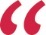 